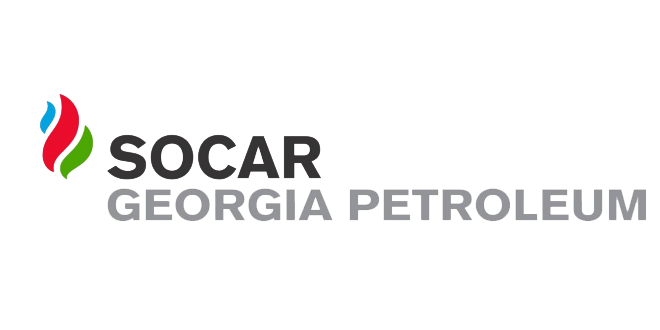 ელექტრონული ტენდერის განაცხადი№1ტენდერის აღწერილობადაცვის ჯიხურის მოწყობა სამტრედიაში2კონკრეტული დავალება დაცვის ჯიხურის დამზადება და მონტაჟი სამტერდიაში3მოთხოვნები პრეტენდენტების მიმართ5 წლიანი გამოცდილება4გადახდის პირობები მიღება-ჩაბარების აქტის საფუძველზე5ტენდერის ვადები 20 კალენდარული დღე6ხელშეკრულების ვადები 7 დღე7საგარანტიო პირობები 2 წელი 8sakontaqto piriგიორგი ლოლაძე 5557515059სხვა